Class discussion:  Cardinality9 November 2017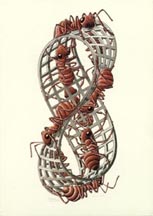 M. C. Escher strived to represent artistically the concept of infinityI   What does it mean to say that two sets have the same cardinality?   What does it mean to say that a set is countable?II   Show that each of the following sets is countable: The set of non-negative integers.(b)     The set of integers greater than or equal to 13.(c)     Z(d)    The set of positive even integers.(e)     The set of even integers.(f)     The set of odd integers.(g)    The set of rational numbers strictly between 0 and 1.III   (a)   Show that a subset of a countable set is either finite or countable.(b)   Show that if A and B are disjoint countable sets then so is the union of A and B.  What if A and B are not disjoint?(c)  Show that if A and B are countable sets then so is the Cartesian product of A and B.(d)   Prove that a countable union of countable sets is countable.(e)   Prove that the set of rational numbers strictly between 0 and 1.(f)   Demonstrate that Q is countable.IV   Show that if S is a collection of sets, then cardinality is an equivalence relation on S.V   Using Cantor’s diagonal argument, prove that R is not countable.VI    (a)   Let X be a set.  Define the power set, P(X), of X.    Show that the power set of a finite set is finite.  In such case, describe the relationship between  |X| and |P(X)|.  Prove Cantor’s Theorem:   X and P(X) are not of the same cardinality. Highly recommended:MIT lecture notes on cardinality, 24.118 (paradox and infinity)  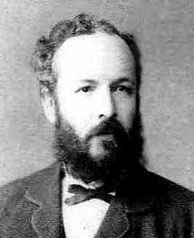 Georg Ferdinand Ludwig Cantor (1845 – 1918) is best known forhis discovery of transfinite numbers and the creation of Set Theory.Course Home Page              Department Home Page             Loyola Home Page